Limbažu novada DOME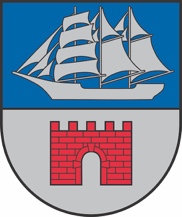 Reģ. Nr. 90009114631; Rīgas iela 16, Limbaži, Limbažu novads LV-4001; E-pasts pasts@limbazunovads.lv; tālrunis 64023003IEKŠĒJIE NOTEIKUMI2024. gada 28. martā                                                                                                                    Nr.6APSTIPRINĀTIar Limbažu novada domes28.03.2024. sēdes lēmumu Nr.165(protokols Nr.6, 4.)Par Limbažu novada pašvaldības dibināto izglītības iestāžu pedagogu mācību izdevumu kompensēšanas kārtību no pašvaldības budžetaIzdoti saskaņā arValsts pārvaldes iekārtas likuma 72. panta pirmās daļas 2. punktu,73. panta pirmās daļas 4. punktu,Izglītības likuma 17. panta trešās daļas 22. punktuVispārīgie jautājumiLimbažu novada pašvaldības iekšējie noteikumi “Par Limbažu novada pašvaldības dibināto izglītības iestāžu pedagogu mācību izdevumu kompensēšanas kārtību no pašvaldības budžeta” (turpmāk - Noteikumi) nosaka kārtību, kādā Limbažu novada pašvaldības (turpmāk – Pašvaldība) izglītības iestāžu pedagogiem (turpmāk – pedagogi) tiek kompensēti mācību izdevumi valsts akreditētā augstākās izglītības iestādē, to apmēru un izmaksājamās kompensācijas piešķiršanas nosacījumus.Mācību maksas kompensēšanas mērķis ir nodrošināt Pašvaldības izglītības iestādes ar profesionāliem un augsti kvalificētiem kadriem, motivējot viņus iegūt pirmo augstāko pedagoģisko izglītību vai papildu augstāko pedagoģisko izglītību, kas nepieciešama izglītības iestādē. Kompensācija mācību un kvalifikācijas paaugstināšanas izdevumu segšanai tiek piešķirta apstiprinātā pašvaldības budžeta ietvaros.Mācību maksas kompensācijas piešķiršanas nosacījumi un to apmērsPedagogam, kurš pēc darba devēja iniciatīvas vai savstarpējas vienošanās sekmīgi mācās valsts akreditētā augstākās izglītības iestādē, lai iegūtu amata pienākumu izpildei nepieciešamās zināšanas vai cita pedagoģiskā amata iegūšanai, ir uzņemts attiecīgā izglītības iestādē vai ir gatavs uzsākt izglītības apguvi, Pašvaldība var kompensēt mācību maksu:Pedagogiem, kas iegūst pirmo augstāko pedagoģisko izglītību, kas nepieciešama Pašvaldības izglītības iestādē, 50% no gada mācību maksas, saskaņojot to ar izglītības iestādes vadītāju un Limbažu novada pašvaldības Limbažu novada Izglītības pārvaldes (turpmāk - Limbažu novada Izglītības pārvalde) vadītāju;Pedagogiem, kas iegūst papildu augstāko pedagoģisko izglītību, kas nepieciešama Pašvaldības izglītības iestādē, 50% no gada mācību maksas, saskaņojot to ar izglītības iestādes vadītāju un Limbažu novada Izglītības pārvaldes vadītāju.Limbažu novada pašvaldība slēdz līgumu (pielikums Nr.2) ar pedagogu par mācību maksas kompensēšanu, iekļaujot nosacījumu par pedagoga pienākumu turpināt darba tiesiskās attiecības pašvaldības izglītības iestādē ne mazāk kā 3 (trīs) gadus pēc attiecīgās izglītības iegūšanas.Mācību maksas kompensācijas pieprasījuma iesniegšanas kārtībaPedagogs, kurš vēlas uzsākt mācības vai ir uzsācis mācības, lai iegūtu Noteikumu 3.1. apakšpunktā vai 3.2. apakšpunktā norādīto izglītību un vēlas pretendēt uz mācību maksas kompensāciju, iesniedz Limbažu novada Izglītības pārvaldē iesniegumu, kas saskaņots ar attiecīgās izglītības iestādes vadītāju par mācību maksas kompensācijas piešķiršanu.Izglītības iestādes vadītājs:izvērtējot pedagoga iesniegumu par vēlmi mācīties, pieņem lēmumu, ka šī izglītība būs nepieciešama amata pienākumu izpildei izglītības iestādē;saskaņo šo lēmumu ar Limbažu novada Izglītības pārvaldes vadītāju.Pedagogam var kompensēt mācību maksu, ja pedagogs iegūst pedagoģisko izglītību jomā, ko, pamatojoties uz pedagoga iesniegumu, kas saskaņots ar attiecīgās izglītības iestādes vadītāju, ir saskaņojusi Limbažu novada Izglītības pārvalde.Lai saņemtu mācību maksas kompensāciju, pedagogs, kura mācību maksas kompensēšana ir saskaņota Noteikumu 7. punktā noteiktajā kārtībā, iesniedz Limbažu novada Izglītības pārvaldes vadītājam šādus dokumentus: iesniegumu par mācību maksas izdevumu kompensēšanu (pielikums Nr.1);izglītības iestādes izziņu, kas apliecina, ka pedagogs uzņemts attiecīgajā izglītības iestādē (norāda studiju programmas (apakšprogrammas) nosaukumu), bet katrā nākamajā mācību gadā – izglītības iestādes izsniegtu izziņu, kas apliecina, ka pedagogs ir sekmīgi nokārtojis attiecīgā semestra pārbaudījumus un tam nav akadēmisko parādu;izglītības iestādes izziņu par mācību gada maksu attiecīgajā gadā;mācību maksas samaksu apliecinošu dokumentu vai tā kopiju.Noteikumu 8. punktā  noteiktos attiecīgos dokumentus pedagogs iesniedz kalendārā gada beigās Limbažu novada Izglītības pārvaldē, tos izskata un apstiprina Limbažu novada Izglītības pārvaldes vadītājs, kas sagatavo mācību maksas kompensācijas pieprasījumu kopsavilkumu.Mācību maksas kompensācijas pieprasījums tiek iesniegts Limbažu novada pašvaldības Finanšu un ekonomikas nodaļā, kura veic pārskaitījumu pedagogu norādītos kontos.Mācību maksas kompensācijas atmaksas kārtība Ja pedagogu atskaita no izglītības iestādes nesekmības dēļ vai disciplīnas pārkāpumu dēļ, pedagogam piecu darbdienu laikā jāinformē par to Limbažu novada Izglītības pārvalde un jāatmaksā pašvaldībai tās segto mācību maksas kompensāciju 100 % apmērā ar vienu vai vairākiem maksājumiem, savstarpēji vienojoties, gada laikā pēc pedagoga atskaitīšanas no izglītības iestādes. Ja pedagogs pārtrauc mācības izglītības iestādē pirms profesionālās kvalifikācijas ieguves vai papildu profesionālās kvalifikācijas ieguves, pedagogam piecu darba dienu laikā par to jāinformē Limbažu novada Izglītības pārvalde. Šajā gadījumā pedagogs atmaksā Pašvaldībai tās veikto mācību maksas kompensāciju 100 % apmērā ar vienu vai vairākiem maksājumiem, savstarpēji vienojoties, gada laikā pēc pedagoga atskaitīšanas no izglītības iestādes.Pedagogs, kuru atbrīvo no amata vai ar kuru izbeidz darba tiesiskās attiecības (izņemot Noteikumu 14. punktā noteiktajos gadījumos) un kurš pēc mācību maksas kompensācijas saņemšanas ir pildījis darba pienākumus Pašvaldības izglītības iestādē mazāk par trim gadiem, atmaksā Pašvaldībai tās segto mācību maksas kompensāciju viena gada laikā pēc atbrīvošanas no amata vai darba tiesisko attiecību izbeigšanas dienas.Pedagogs neatmaksā Pašvaldībai tās segto mācību maksu šādos gadījumos:ja tiek izbeigtas darba tiesiskās attiecības ar pedagogu pēc darba devēja uzteikuma sakarā ar to, ka:14.1.1. pedagogs nespēj veikt nolīgto darbu veselības stāvokļa dēļ, un to apliecina ārsta atzinums;14.1.2. tiek atjaunots darbā pedagogs, kurš agrāk veica attiecīgo darbu;14.1.3. tiek samazināts darbinieku skaits;14.1.4. tiek likvidēta izglītības iestāde;ja pedagogu atskaita no izglītības iestādes ar veselības bojājumiem saistītas nesekmības dēļ.Ja pedagogs neatmaksā Pašvaldībai tam kompensētos mācību maksas izdevumus šajos Noteikumos un līgumā noteiktajā kārtībā un termiņos, pašvaldība attiecīgo summu piedzen normatīvajos aktos noteiktajā kārtībā.Noslēguma jautājumiNepieciešamos līdzekļus pedagogu līdzfinansēšanai aprēķina Limbažu novada Izglītības pārvalde, piešķir Limbažu novada pašvaldība apstiprinātā gada budžeta ietvarā.Noteikumus apstiprina, groza, papildina Limbažu novada dome.Noteikumi stājas spēkā ar to apstiprināšanu Limbažu novada domes sēdē.Līgumi par pedagogu izglītības līdzfinansēšanu, kas noslēgti līdz šo Noteikumu spēkā stāšanās brīdim, ir spēkā atbilstoši tādiem nosacījumiem un termiņiem, kādi bija līguma noslēgšanas brīdī.Ar šo noteikumu spēkā stāšanos spēku zaudē ar Limbažu novada domes 24.02.2022. sēdes lēmumu Nr. 124 (protokols Nr.2, 20.§) apstiprinātie iekšējie noteikumi Nr. 6 “Par Limbažu novada pašvaldības dibināto izglītības iestāžu pedagogu tālākizglītības līdzfinansēšanu no pašvaldības budžeta”. Limbažu novada pašvaldībasDomes priekšsēdētājs									D. StraubergsŠIS DOKUMENTS IR PARAKSTĪTS AR DROŠU ELEKTRONISKO PARAKSTU UN SATUR LAIKA ZĪMOGUPIELIKUMS Nr.1Limbažu novada pašvaldības28.03.2024. iekšējiem noteikumiemNr.6 “Par Limbažu novada pašvaldības dibināto izglītības iestāžu pedagogu mācību izdevumu kompensēšanas kārtību no pašvaldības budžeta”…………………………………(Vārds, uzvārds, personas kods)……………………………………………………………….(adrese, telefons, e-pasta adrese)…………………………………(izglītības iestāde)Limbažu novada pašvaldībasLimbažu novada Izglītības pārvaldes vadītājai……………………….(vārds, uzvārds)IESNIEGUMSLūdzu piešķirt man kompensāciju par mācībām  …………….………………………………………..…………………………………………………………………………………………………………Mācību iestāde, fakultāte………………………………………………………………………………Programmas nosaukums……………………………………………………………………………….Laikā no  ………………………………….. līdz …………………………………………..Bankas rekvizīti:Banka: Kods: Konta nr.. ………………………………………………………………….………………………                                                                  …………………………..              (datums)                                                                                       (darbinieka paraksts)Pielikumā:Izziņa par sekmīgu studiju programmas apguvi;Izglītības iestādes izziņa par mācību gada maksu attiecīgajā gadā;Kvīts par mācību maksu (oriģināls).Saskaņots:………………………………………..(izglītības iestādes direktora/vadītāja vārds, uzvārds)…………………………………….                       (paraksts, datums)PIELIKUMS Nr.2Limbažu novada pašvaldības28.03.2024. iekšējiem noteikumiemNr.6 “Par Limbažu novada pašvaldības dibināto izglītības iestāžu pedagogu mācību izdevumu kompensēšanas kārtību no pašvaldības budžeta”Līgums Nr. Par pedagoga mācību maksas izdevumu kompensēšanu20…. gada … ………..                                                                                                        LimbažosLimbažu novada pašvaldības, nodokļu maksātāja reģistrācijas Nr. 90009114631, juridiskā adrese Rīgas iela 16, Limbaži, Limbažu novads, LV-4001, turpmāk tekstā – Pašvaldība, Limbažu novada Izglītības pārvalde, tās vadītājas Valdas Tinkusas personā, kura darbojas uz Limbažu novada Izglītības pārvaldes nolikuma pamata, no vienas puses, un(izglītības iestāde) pedagogs ……….., personas kods _____, adrese: _____ turpmāk tekstā – Pedagogs, no otras puses, kopā sauktas – Puses, noslēdz šo līgumu:Pašvaldība no pašvaldības budžeta līdzekļiem kompensē Pedagogam 50% no gada mācību maksas (augstskolas nosaukums, mācību programma), turpmāk – Augstskola,  par 20…..gadu EUR …. (summa vārdiem ). Līguma 1.punktā minēto summu, atskaitot normatīvajos aktos noteiktos nodokļus, Pašvaldība pārskaita Pedagogam uz šajā līgumā norādīto kontu kredītiestādē.  Mācību  maksas kompensācijas daļas atmaksa notiek, pamatojoties uz Limbažu novada pašvaldības iekšējos noteikumos Nr. ___ „Par Limbažu novada pašvaldības dibināto izglītības iestāžu pedagogu mācību izdevumu kompensēšanas kārtību no pašvaldības budžeta” noteiktajiem mācību maksu apliecinošiem dokumentiem.Pēc mācību semestra beigšanas Pedagogs iesniedz Limbažu novada pašvaldības Limbažu novada Izglītības pārvaldei, turpmāk- Limbažu novada Izglītības pārvalde, dokumentu, kurš apliecina mācību semestra sekmīgu beigšanu.Pedagogs apņemas 3 gadus pēc Augstskolas pabeigšanas strādāt Limbažu novada Izglītības pārvaldes pakļautībā esošajās izglītības iestādēs.Pedagogam ir jāatmaksā Pašvaldībai tās segto mācību maksas kompensāciju (izņemot šī Līguma noteikumu 8.punktā minētajos gadījumos) pilnā apjomā viena gada laikā pēc darba tiesisko attiecību izbeigšanas dienas, ja Pedagogs izbeidz darba tiesiskās attiecības un pēc Augstskolas pabeigšanas ir pildījis darba pienākumus Limbažu novada Izglītības pārvaldes pakļautībā esošajā izglītības iestādē mazāk par trim gadiem.Ja Pedagogu atskaita no izglītības iestādes nesekmības dēļ vai disciplīnas pārkāpumu dēļ vai Pedagogs nebeidz augstskolu, Pedagogam piecu darbdienu laikā jāinformē par to Limbažu novada Izglītības pārvalde un jāatmaksā Pašvaldībai tās segtā mācību maksa 100 % apmērā ar vienu vai vairākiem maksājumiem gada laikā pēc Pedagoga atskaitīšanas no izglītības iestādes. Pedagogs neatmaksā Pašvaldībai tās segto mācību maksu, ja tiek izbeigtas darba tiesiskās attiecības pēc darba devēja uzteikuma sakarā ar to, ka:8.1. Pedagogs nespēj veikt nolīgto darbu veselības stāvokļa dēļ, un to apliecina ārsta atzinums;8.2. ir atjaunots darbā darbinieks, kurš agrāk veica attiecīgo darbu;8.3. tiek samazināts darbinieku skaits;8.4. tiek likvidēta izglītības iestāde.Pedagogs neatmaksā Pašvaldībai tās segto mācību maksu, ja pedagogu atskaita no izglītības iestādes ar veselības bojājumiem saistītas nesekmības dēļ.Ja Pedagogs neatmaksā Pašvaldībai tās segto mācību maksas kompensāciju šajā līgumā noteiktajos gadījumos un termiņos, tā attiecīgo summu piedzen tiesā normatīvajos aktos noteiktajā kārtībā. Līgums stājas spēkā ar tā abpusēju parakstīšanu un ir spēkā līdz līgumsaistību abpusējai  izpildei.Līgumu var lauzt, grozīt, papildināt, pusēm rakstveidā vienojoties.Līgums sastādīts un parakstīts divos eksemplāros, pa vienam eksemplāram katrai pusei.Pušu rekvizīti un paraksti:Pašvaldība                                                                                           PedagogsLimbažu novada pašvaldībasLimbažu novada Izglītības pārvaldeNodokļu maksātāja reģ. Nr. 90009114631                           personas kodsJuridiskā adrese: Rīgas iela 16                                              adreseLimbaži, Limbažu novads, LV-4001                                    Bankas rekvizītiE-pasta adrese: izglitibas.parvalde@limbazunovads.lvBankas rekvizīti: Valsts kaseKonta Nr. LV06TREL9802563019000Kods TRELLV22                                                                                                ______________________________________________________________      V.Tinkusa                                                                                             Vārds, Uzvārds